 Öja-Gemla  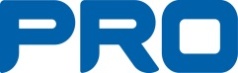       Medlemsmöte med PRO Öja-Gemla i      Gemla församlingshem 2022-11-09Ordf. Christel Westerlund hälsade alla mycket välkomna och förklarade mötet öppnat.§ 1.  Till justeringsman valdes Jonny Gustafsson.§ 2.  Verksamhetsplanen för 2023 godkändes.§ 3.  Budgetförslag samt balansräkning för 2023 godkändes.         Uppstod en fråga från Ola Aronsson, som undrade hur mycket         pengar föreningen har, eftersom det är budgeterat minus-         saldo varje år. Det kunde tyvärr inte ordföranden svara på, då         kassören Monica Nilsson ej var närvarande p.g.a. sjukdom.         Vidare tog Ola upp att  Bergunda-Öjaby-Sandsbro PRO före-         ning har upphört, och nu gått upp i PRO Växjö. Kanske några         medlemmar skulle vilja tillhöra vår förening? Vi får under-         söka vidare hur det ligger till.§ 4.  Växjö samorganisation har frågat om några i vår förening vill         ställa upp PRO veteranfrågartävling till våren 2023?         Det gäller 3 tävlande och 1 ledare. Vid förfrågan var endast         Ola Aronsson intresserad och övriga får fundera på det.§ 5.  En ny medlem har vi fått, nämligen Helena Paulsson.§ 6.  Mona Karlsson informerade att valberedningen har börjat         titta över olika poster, och om någon känner att de vill          ha något uppdrag, så tag kontakt med Börje Classon, Mona         Karlsson eller Liz Björknert Näsholm.§ 7.  Det finns lappar utlagda på borden, där nästa års mötesdagar         finns angivna.§ 8.  Christel informerade om vår julfest den 3 december i         samlingssalen, Gemla skola. Mona Nilsson tar tacksamt emot         vinster till lotterierna.         Även om grötfesten den 11 januari i församlingshemmet.         Anmälningslistor cirkulerar runt.§ 9.  Övriga frågor         Aina tackade alla som deltagit i höstens naturvandringar.         Anmälningslista går runt gällande nostalgikväll i klubbstugan         som anordnas den 17 november.          Britt-Marie Sunesson berättade att Solgården har öppnat           igen för luncher varje dag kl. 12.30-13.30. Pris 77 kr. för          pensionär. De har också träffpunkt varje tisdag em. som          man är välkommen till.          Hon tog också upp om Växjö nyårskonsert den 7 jan. 2023.          Siv Lindh ordnar biljetter och ev. något att äta efteråt.§ 10. Då inget mer fanns på agendan, så var det dags för Christel          att hälsa Bo Skandevall välkommen,          som tänkte informera om ”tankar kring smartmobiler, surf-          plattor och digitalisering”. Bo som är verksam i Senior net i          Växjö, visade bilder och berättade om olika fällor som man            kan hamna i, och förklarade olika saker på ett bra sätt.           Mycket intressant, och tackades med applåd och choklad.           Sen blev det servering av kaffe, smörgås och god kaka,            samt en stund av gemenskap.           Till sist tackade Christel alla som kommit och för en trevlig           eftermiddag.           …………………………………….                     ………………………………               Christel Westerlund                                                   Margitta Samuelsson               Ordf.                                                                                   Sekr.            ……………………………………            Jonny Gustafsson                Justeringsman          del medlemmar skulle tänka sig att tillhöra vår förening.